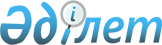 О внесении изменений в решение Зеленовского районного маслихата от 28 марта 2018 года № 20-8 "Об утверждении методики оценки деятельности административных государственных служащих корпуса "Б" государственного учреждения "Аппарат Зеленовского районного маслихата"
					
			Утративший силу
			
			
		
					Решение маслихата района Бәйтерек Западно-Казахстанской области от 5 мая 2022 года № 17-25. Утратило силу решением маслихата района Бәйтерек Западно-Казахстанской области от 7 июня 2024 года № 15-29
      Сноска. Утратило силу решением маслихата района Бәйтерек Западно-Казахстанской области от 07.06.2024 № 15-29 (вводится в действие по истечении десяти календарных дней после дня его первого официального опубликования).
      Маслихат района Бәйтерек РЕШИЛ:
      1. Внести в решение маслихата "Об утверждении Методики оценки деятельности административных государственных служащих корпуса "Б" государственного учреждения "Аппарат Зеленовского районного маслихата" от 28 марта 2018 года №20-8 (зарегистрировано в Реестре государственной регистрации нормативных правовых актов под №5164) следующие изменения:
      наименование решения изложить в следующей редакции: 
      "Об утверждении методики оценки деятельности административных государственных служащих корпуса "Б" государственного учреждения "Аппарат маслихата района Бәйтерек";
      преамбулу изложить в следующей редакции:
      "В соответствии с Законом Республики Казахстан от 23 января 2001 года "О местном государственном управлении и самоуправлении в Республике Казахстан", с Законом Республики Казахстан от 23 ноября 2015 года "О государственной службе Республики Казахстан", приказом Председателя Агентства Республики Казахстан по делам государственной службы и противодействию коррупции от 16 января 2018 года №13 "О некоторых вопросах оценки деятельности административных государственных служащих" (зарегистрирован в Министерстве юстиции Республики Казахстан 1 февраля 2018 года № 16299), маслихат района Бәйтерек РЕШИЛ:";
      пункт 1 изложить в следующей редакции:
      "1. Утвердить прилагаемую методику оценки деятельности административных государственных служащих корпуса "Б" государственного учреждения "Аппарат маслихата района Бәйтерек.";
      в Методике оценки деятельности административных государственных служащих корпуса "Б" государственного учреждения "Аппарат Зеленовского районного маслихата", утвержденной указанным решением:
      правый верхний угол изложить в следующей редакции:
      наименование методики изложить в следующей редакции: 
      "Методика оценки деятельности административных государственных служащих корпуса "Б" государственного учреждения "Аппарат маслихата района Бәйтерек";
      в пункте 1 слова "Аппарат Зеленовского районного маслихата" заменить словами "Аппарат маслихата района Бәйтерек";
      пункт 5 изложить в следующей редакции:
      "5. Для проведения оценки должностным лицом, имеющим право назначения на государственную должность и освобождения от государственной должности служащего корпуса "Б" (далее – уполномоченное лицо), создается Комиссия по оценке (далее – Комиссия), рабочим органом которой является служба управления персоналом либо в случае ее отсутствия – иное структурное подразделение (лицо), на которое возложено исполнение обязанностей службы управления персоналом (кадровой службой) (далее – служба управления персоналом).
      Состав Комиссии определяется уполномоченным лицом. Количество членов Комиссии составляет не менее 5 человек.";
      пункт 41 изложить в новой редакции:
      "41. Ознакомление служащего корпуса "Б" с результатами оценки осуществляется в письменной форме. В случае отказа служащего от ознакомления, составляется акт в произвольной форме, который подписывается службой управления персоналом и двумя другими служащими государственного органа.
      При этом служащим, отказавшимся от ознакомления, результаты оценки направляются посредством интранет - портала государственных органов и/или единой автоматизированной базы данных (информационной системы) по персоналу государственной службы либо системы электронного документооборота в сроки, указанные в пункте 40 настоящей Методики.";
      пункт 42 исключить;
      правый верхний угол приложения 1 изложить в следующей редакции:
      правый верхний угол приложения 2 изложить в следующей редакции:
      правый верхний угол приложения 3 изложить в следующей редакции:
      правый верхний угол приложения 4 изложить в следующей редакции:
      правый верхний угол приложения 5 изложить в следующей редакции:
      2. Настоящее решение вводится в действие со дня его первого официального опубликования..
					© 2012. РГП на ПХВ «Институт законодательства и правовой информации Республики Казахстан» Министерства юстиции Республики Казахстан
				"Утверждена 
решением маслихата 
района Бәйтерек 
от 28 марта 2018 года №20-8";Приложение 1
к методике оценки деятельности
административных
государственных служащих
корпуса "Б" государственного
учреждения " Аппарат 
маслихата района Бәйтерек";"Приложение 2
к методике оценки деятельности
административных
государственных служащих
корпуса "Б" государственного
учреждения " Аппарат 
маслихата района Бәйтерек";"Приложение 3
к методике оценки деятельности
административных
государственных служащих
корпуса "Б" государственного
учреждения " Аппарат 
маслихата района Бәйтерек";"Приложение 4
к методике оценки деятельности
административных
государственных служащих
корпуса "Б" государственного
учреждения " Аппарат 
маслихата района Бәйтерек";"Приложение 5
к методике оценки деятельности
административных
государственных служащих
корпуса "Б" государственного
учреждения "Аппарат маслихата 
района Бәйтерек".
      Секретарь маслихата

Н.Хайруллин
